Dictées flashs - Liste 31					Dictée bilanDictées flashs - Liste 31					Dictée bilanDictées flashs - Liste 31					Dictée bilanDictées flashs - Liste 31					Dictée bilan1 - Orthographe : dans la liste, avec un crayon gris, souligne les mots qui te paraissent difficiles à écrire.2 - Grammaire : place les mots à apprendre dans le tableau des natures (tu peux utiliser ton dictionnaire). Les mots qui peuvent avoir plusieurs natures sont déjà placés.3 - Lexique : trouve un verbe de la même famille que chaque mot proposé.- construction	 ................................................................................................- satisfait 	 ................................................................................................- pliage 	 ................................................................................................- exposition 	 ................................................................................................- tour 		 ................................................................................................4 - Orthographe : relie chaque GN à l’adjectif correct, pour qu’il soit bien accordé.5 - Conjugaison : conjugue les verbes au temps proposé.6 - Mots à placer : complète la grille avec quelques mots de la liste.1 - Orthographe : dans la liste, avec un crayon gris, souligne les mots qui te paraissent difficiles à écrire.2 - Grammaire : place les mots à apprendre dans le tableau des natures (tu peux utiliser ton dictionnaire). Les mots qui peuvent avoir plusieurs natures sont déjà placés.3 - Lexique : trouve un verbe de la même famille que chaque mot proposé.- construction	 construire- satisfait 	 satisfaire- pliage 	 plier- exposition 	 exposer- tour 		 tourner4 - Orthographe : relie chaque GN à l’adjectif correct, pour qu’il soit bien accordé.5 - Conjugaison : conjugue les verbes au temps proposé.6 - Mots à placer : complète la grille avec quelques mots de la liste.CM1/CM2Dictées flashs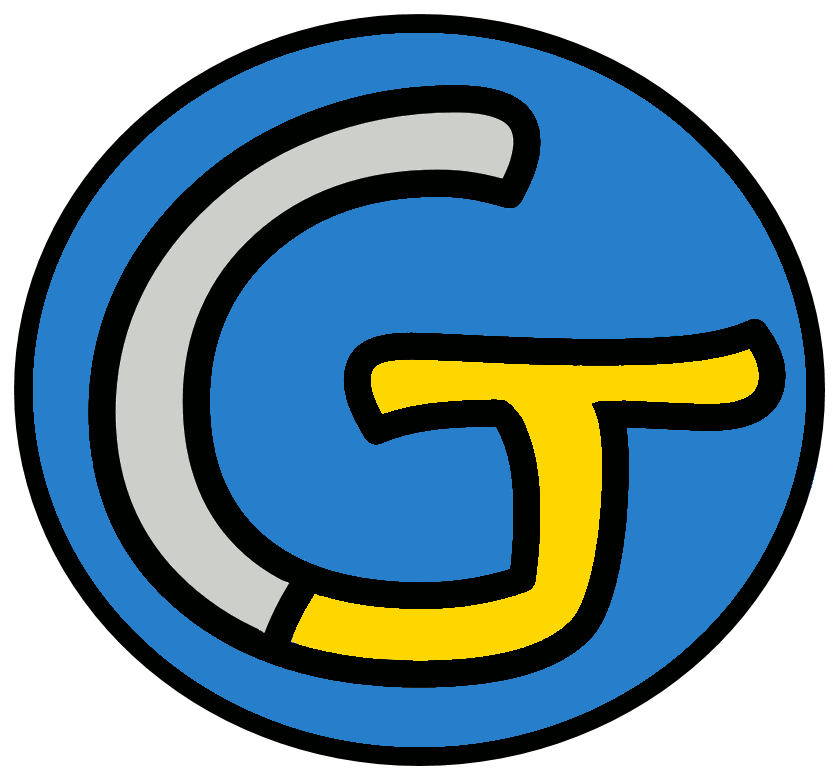 Étude de la langueOrthographeDictées flashsListe 31Liste 31Liste 31Notions travailléesNotions travailléesAccord dans le GNAccord sujet / verbePrésent de l’indicatifHomophones grammaticauxMots à apprendreexposition - original - artiste - présenter - construction - uniquement - pliage - tour - maîtriser - technique - plier - satisfaitDictéesDictéesDictée d’entraînement 1J’ai beau réaliser les pliages du manuel, je ne suis jamais satisfait : ma construction ne ressemble pas souvent à la figure originale.Dictée d’entraînement 2Pour la première fois, l’artiste présentait ses constructions dans une exposition. Sa technique de pliage était très originale.Dictée d’entraînement 3Pour plier proprement, tu dois maîtriser tes gestes avec grande minutie et suivre tour à tour les instructions du livre.Dictée bilanLa semaine dernière, Quentin a visité une exposition originale. L’artiste y présentait des constructions de papier réalisées uniquement par pliages. À son tour, s’aidant d’un manuel, Quentin essaie de maîtriser cette technique. Il plie, assemble, travaille avec ardeur. De petits animaux naissent d’une feuille de papier, de curieuses machines semblent vouloir s’animer. Le garçon contemple enfin son travail et s’estime satisfait.Éléments de la dictée bilan à corrigerÉléments de la dictée bilan à corrigerÉléments de la dictée bilan à corrigerÉléments de la dictée bilan à corrigerMots à apprendre12expositionoriginaleartisteprésentaitconstructionsuniquementpliagestourmaîtrisertechniquepliesatisfaitAccords dans le GN6La semaine dernièreune exposition originaledes constructionsréaliséesDe petits animauxde curieuses machinesAccord sujet/verbe10a visitéprésentaitessaieplieassembletravaillenaissentsemblentcontemples’estimeHomophone5aÀsonsonetCompétenceDans le texteRéussiteJe sais écrire les mots de la liste.12Je sais faire les accords dans le groupe nominal.6Je sais faire les accords entre le verbe et le sujet.10Je sais écrire les homophones grammaticaux.5CompétenceDans le texteRéussiteJe sais écrire les mots de la liste.12Je sais faire les accords dans le groupe nominal.6Je sais faire les accords entre le verbe et le sujet.10Je sais écrire les homophones grammaticaux.5CompétenceDans le texteRéussiteJe sais écrire les mots de la liste.12Je sais faire les accords dans le groupe nominal.6Je sais faire les accords entre le verbe et le sujet.10Je sais écrire les homophones grammaticaux.5CompétenceDans le texteRéussiteJe sais écrire les mots de la liste.12Je sais faire les accords dans le groupe nominal.6Je sais faire les accords entre le verbe et le sujet.10Je sais écrire les homophones grammaticaux.5Prénom : .......................................................Prénom : .......................................................Liste 31exposition - original - artiste - présenter - construction - uniquement - pliage - tour - maîtriser - technique - plier - satisfaitnom un / une...nom un / une...verbe je...adjectif il est...originaladverbedes maisons ○ces tableaux ○mes chèvres ○des gestes ○○ originales○ originauxprésent(maintenant...)présent(maintenant...)présent(maintenant...)présentermaîtriserplierjetuilnousvousilsITSRNCorrigéCorrigéListe 31exposition - original - artiste - présenter - construction - uniquement - pliage - tour - maîtriser - technique - plier - satisfaitnom un / une...nom un / une...verbe je...adjectif il est...expositiontourprésenteroriginalartistetechniquemaîtrisersatisfaitconstructionadverbeplierpliageuniquementdes maisons ○ces tableaux ○mes chèvres ○des gestes ○○ originales○ originauxprésent(maintenant...)présent(maintenant...)présent(maintenant...)présentermaîtriserplierjeprésentemaîtriseplietuprésentesmaîtrisespliesilprésentemaîtriseplienousprésentonsmaîtrisonsplionsvousprésentezmaîtrisezpliezilsprésententmaîtrisentplientMTAPORIGINALLUTIRARTISTEIRSTECHNIQUER